Innovation Fellowships 2022-23Minimum Data Form Due by: 1:00 pm (AWST) Wednesday 23 November 2022This information is used to assist in preparing review panels. When completing this form refer to the Innovation Fellowships 2022-23 Guidelines and Conditions, which include application instructions. Please submit to DOH.OMRI@health.wa.gov.auApplication detailsActivity summaryProvide a plain language summary of the proposal, including the aims, objectives, significance and expected benefits to the WA community. [Maximum 250 words]Innovation teamProvide details of the proposed team members, Innovation Fellow, Mentor, Supervisors and any other team members. Add rows if necessary.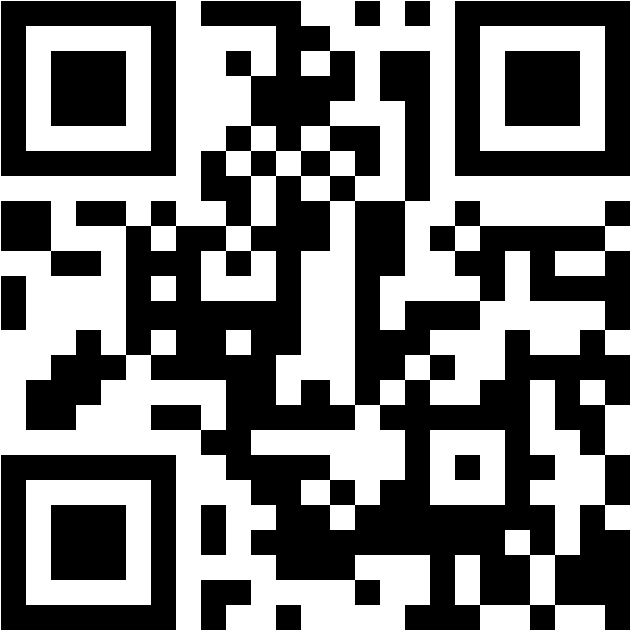 This document can be made available in alternative formats 
on request for a person with a disability.© Department of Health 2022Copyright to this material is vested in the State of Western Australia unless otherwise indicated. Apart from any fair dealing for the purposes of private study, research, criticism or review, as permitted under the provisions of the Copyright Act 1968, no part may be reproduced or re-used for any purposes whatsoever without written permission of the State of Western Australia.Activity titleApplicant (i.e. Innovation Fellow)Responsible EntityHost Entity (if applicable)Amount requested (estimate)Fellowship salary $		Project costs $NameOrganisation(s)